Ålands lagtings beslut om antagande avLandskapslag om ändring av 1 § landskapslagen om tillämpning i landskapet Åland av riksförfattningar om socialvård	I enlighet med lagtingets beslut fogas till 1 § landskapslagen (1995:101) om tillämpning i landskapet Åland av riksförfattningar om socialvård sådan den lyder i landskapslagarna 2007/111, 2012/36 2020/12 och 2020/20 ett nytt 4 mom. som följer:1 §- - - - - - - - - - - - - - - - - - - - - - - - - - - - - - - - - - - - - - - - - - - - - - - - - - - -	Lagen om ändring av lagen om klientavgifter inom social- och hälsovården (FFS 1201/2020) ska inte tillämpas till den del det är fråga om landskapets lagstiftningsbehörighet.__________________	Denna lag träder i kraft den__________________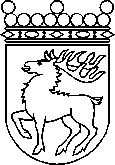 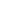 Ålands lagtingBESLUT LTB 68/2021BESLUT LTB 68/2021DatumÄrende2021-03-29LF 17/2020-2021	Mariehamn den 29 mars 2021	Mariehamn den 29 mars 2021Bert Häggblom talmanBert Häggblom talmanKatrin Sjögren  vicetalmanRoger Nordlundvicetalman